Домашнее задание по ЭТМ 9 класс от 07.10.2022Выполнить письменно в тетради следующее задание, подпишите аккорды и отклонения под соответствующими аккордами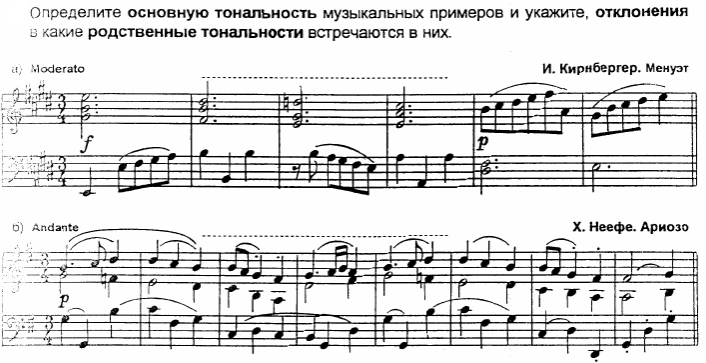 